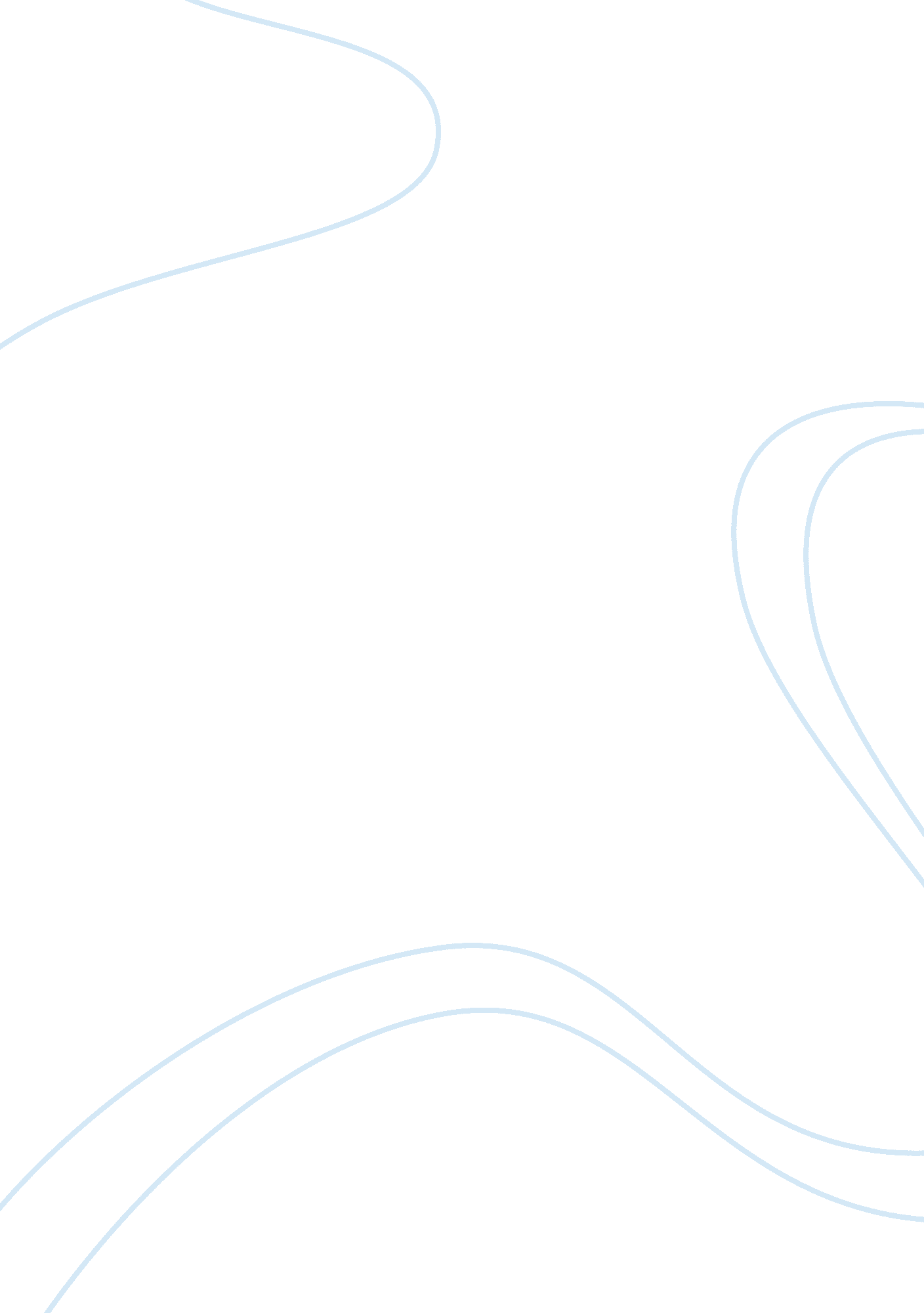 Sample essay on strengths in the presentation wereSociology, Communication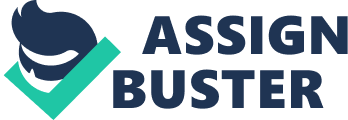 Definitely, I did participate on the class presentation through the videotape that concerned the pitch presentation on the investment program. In addition, I got a feedback that you evaluated from the feedback sheet and verbally, this led me to write this memo to address and highlight the above issues. This will be based on the concept of the weaknesses and strengths that are highlighted in the evaluation sheet. In addition, areas of opportunities and the value proposition of strengths with regards to the instructor’s feedback will be reflected. - The introduction section, the instructor commended that it was a very great and wise idea with regards to the investment idea. This is in relation to what one will like to invest. In addition, the comment on the particular Return On Investment (ROI) was great and commendable. 
- The photo also in the introduction section acted as a caption to the audience. This acted as a guide that definitely helped the audience becomes interested to listen and grab the concept being presented in the presentation. Consequently, the introduction of the presentation was vital and served as the channel of communication that was relevant and ensure the freely flow of information to the audience. 
- The articulated credibility of the topic was well researched and rather informative on that manner respectively. 
- There was also strong evidence with regards to the investment idea being presented. 
- Time factor was also considered during the presentation. This ensured proper delivery of the message on a timely manner. Hence, the timely delivery of the presentation acted as a factor that helped in preventing the audience from being bored. 
- The use of natural conversation style which includes gestures and eye contact was good which communicated the message to the audience appropriately. 
- Creativity was also good in the aspect that helped in the presentation of the concepts in a good way. 
- In addition, following all the instructions in the presentation was strength. This consequently ensures that the message concerning the investment pitch and self-evaluation procedure is ultimate and follows the assignment guidelines. Weaknesses witnessed in the investment pitch presentation: - Pronunciation was a problem in the concept of brings out words correctly. This led the instructor to comment that it was difficult to understand me. 
- Confidence during the presentation was also another factor in the presentation which was not good and suggested one to work on. 
- I also forgot some aspects in the presentation, example how much to invest. 
- The exact Return On Investment (ROI) was also not illustrated in the presentation. Strategies for improvement - Focusing on improving pronunciation of words correctly during the presentation. 
- Practice more on speaking English as it is a language with new vocabularies and phrases. This will consequently help in the process of learning and increasing fluency. 
In the conclusive view, the aspect of communication in the presentation process is important and this will puddle a great deal in the delivery of messages during the presentation process. This will help in the maintaining of the flow of information between the presenter and the immediate audience in which the ideas are being presented. This will consequently boost my performance. 